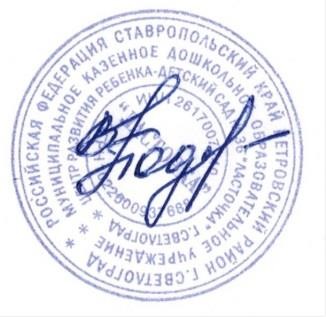 РАССМОТРЕНО                                                                  УТВЕРЖДАЮ :на заседании педагогического                                            Заведующий МКДОУ ЦРР-ДС №36совета                                                                                    «Ласточка» г.Светлоградпротокол  № 1 от  28.08.2019 г.                                            Подорожко В.К._______________                                                                                          Приказ №69  от 29.10.2019гПОЛОЖЕНИЕО ГРУППЕ КОМПЕНСИРУЮЩЕЙ НАПРАВЛЕННОСТИДЛЯ ДЕТЕЙ, ИМЕЮЩИХ НАРУШЕНИЕ РЕЧИМУНИЦИПАЛЬНОГО  КАЗЕННОГО ДОШКОЛЬНОГО ОБРАЗОВАТЕЛЬНОГО УЧРЕЖДЕНИЯ ЦЕНТРА РАЗВИТИЯ РЕБЁНКА -ДЕТСКОГО САДА №36 «ЛАСТОЧКА»Г.СВЕТЛОГРАД1.Общие положения  1.1. Настоящее Положение регулирует работу группы компенсирующей направленности:  логопедической группы (далее - группа)  муниципального  казенного дошкольного образовательного учреждения центр развития ребенка детский сад №36 «Ласточка»г.Светлоград   (далее – МКДОУ) 1.2. Положение определяет цели, задачи, содержание и порядок организации деятельности логопедической группы в МКДОУ и разработано в соответствии с:-  Федеральным законом «Об образовании в Российской Федерации» № 273-ФЗ от 29.12.2012г.;- Приказом Минобрнауки России от17.10.2013 №1155 «Об утверждении федерального государственного образовательного стандарта дошкольного образования»;- Постановлением Главного государственного санитарного врача РФ № 26 от 15.05.2013 г. СанПиН 2.4.1.3049-13 «Санитарно-эпидемиологические требования к устройству, содержанию и организации режима работы дошкольных образовательных организаций»;Федеральным законом «Об основных гарантиях прав ребенка в Российской Федерации» от 24.07.1998 г.;- Приказом МО РФ от 30 августа 2013 г. N 1014 "Об утверждении Порядка организации и осуществления образовательной деятельности по основным общеобразовательным программам - образовательным программам дошкольного образования";- Приказом Министерства образования и науки Российской Федерации от 20.09.2013 г. №1082 «Об утверждении положения о психолого – медико - педагогической комиссии»;- Постановление правительство Ставропольского края от 25 декабря 2013 года N 506-п «О нормативах обеспечения государственных гарантий реализации прав на получение общедоступного и бесплатного дошкольного образования в муниципальных дошкольных образовательных организациях Ставропольского края и муниципальных общеобразовательных организациях Ставропольского края (с изменениями на 28 декабря 2018 год)».- Уставом муниципального  казенного дошкольного образовательного учреждения центр развития ребёнка детский сад №36 «Ласточка»г.Светлоград  1.3.Группа компенсирующей направленности – форма организации образовательного процесса, при котором дети с фонематическим недоразвитием речи (далее ФФН), общим недоразвитием речи (ОНР), обучаются по адаптированной образовательной программе для детей с тяжелыми нарушениями речи, разрабатываемая ей самостоятельно на основе примерной основной общеобразовательной программы дошкольного образования и федеральных государственных образовательных стандартов дошкольного образования и условиям ее реализации, а также с учетом особенностей психофизического развития и возможностей детей.   1.4. Настоящее положение разработано с целью обеспечения каждому ребенку, имеющему недоразвитие речи, необходимой коррекционно-педагогической и медико-социальной помощи.1.5. Коррекционно-развивающее сопровождение (далее КРС) воспитанников с ФФН и ОНР осуществляется в соответствии с принципами гуманизма, свободного развития личности и обеспечивает адаптивность и вариативность системы дошкольного образования.1.6. Система КРС предусматривает диагностическое, консультативное, коррекционно-развивающее  направления деятельности.1.7.Плата за содержание детей в логопедической группе взимается в соответствии  с законодательством РФ.1.8. Открытие, дальнейшее функционирование и закрытие группы осуществляется приказом директора МКДОУ.2.      Цель и задачи логопедической группы2.1. Цель организации логопедической  группы в Учреждении:-создание целостной системы, обеспечивающей оптимальные педагогические условия для коррекции нарушений в развитии речи детей (первичного характера), в освоении ими дошкольных образовательных программ и подготовка детей к успешному обучению в общеобразовательной школе. 2.2. Основные задачи логопедической группы:-коррекция нарушений устной речи детей: формирование правильного произношения, усвоение лексических и грамматических средств языка, развитие навыков связной речи;своевременное предупреждение нарушений чтения и письма;активизация познавательной деятельности детей;коррекция недостатков эмоционально-личностного и социального развития;пропаганда логопедических знаний среди педагогов, родителей (законных представителей).3. Порядок направления и приема в группу компенсирующей направленности 3.1. Приему в группу компенсирующей направленности подлежат дети в возрасте с 5 до 7  лет с нормальным слухом и интеллектом, поступающие с диагнозами:  ФФНР, ОНР 3.2. Воспитанники  МКДОУ ЦРР-ДС №36 «Ласточка»  в возрасте 5-7 лет, имеющие   нарушения  речи,   направляются  специалистами          в    психолого-медико-педагогическую комиссию  (далее ПМПК) для  решения    вопроса    об    их    зачислении    в    группу компенсирующей направленности данной организации    для специального воспитания и обучения. 3.3. В случае необходимости уточнения диагноза или продлении срока логопедической работыС детьми с нарушениями речи, с согласия родителей (законных представителей), направляются учителем – логопедом в соответствующее лечебно-профилактические учреждения для обследования врачами –специалистами ( неврологом, психиатром, отоларингологом, офтальмологом и др) или в психолого – медико - педагогическую комиссию.3.4.Решение    о    зачислении    или    об    отказе    в    зачислении    ребенка в группу компенсирующей направленности   МКДОУ    выносится    ПМПК    только    на основании   представленных  документов,   заявления   родителей  и  обследования каждого ребенка.3.5. Зачисление детей в группу компенсирующей направленности производится только по заявлению родителей (законных представителей) и оформляется приказом  заведующего  МКДОУ.В случае отказа родителей (законных представителей) от коррекционно-развивающего сопровождения ребенка в группе компенсирующей направленности -  отказ оформляется в письменном виде. 3.6. Длительность пребывания воспитанников в логопедической группе определяется территориальной  ПМПК в зависимости от динамики коррекции речевого нарушения и составляет 2 года. 3.7. Ответственность за обязательное посещение детьми занятий в логопедической группе несут родители ( законные представители), учитель-логопед, воспитатель и заведующий ДОУ. 3.8. Выпуск детей из группы компенсирующей направленности проводится  в конце учебного года на плановом заседании ПМПК.   3.9. Приему в логопедическую группу дошкольного образовательного учреждения не подлежат дети, имеющие выраженные отклонения в развитии:с недоразвитием речи, обусловленной умственной отсталостью;деменцией органического, шизофренического и эпилептического генеза;грубыми нарушениями зрения, слуха, двигательной сферы, приводящие к ограничению самообслуживания;нарушением общения в форме раннего детского аутизма;задержкой психического развития;наличием психопатоподобного  поведения;-фонетическими нарушениями, которые могут быть исправлены на логопедическом пункте дошкольного образовательного учреждения.  3.10. Наполняемость группы компенсирующей направленности определяется нормативами в соответствии с п.1.11. СанПиН2.4.1.3049-13 Предельная наполняемость группы компенсирующей направленности  – не более 10 детей. 3.11. Состав группы компенсирующей направленности должен быть постоянным (не более 10 человек) и в нее зачисляются дети одного возраста и уровня речевого развития. В течение года, дополнительный набор осуществляется ПМПК (в сентябре) при наличии свободных мест.3.12.Заведующий МКДОУ несет личную ответственность за прием детей в группу компенсирующей направленности в соответствии с данным Положением.4. Организация и содержание работы4.1. Логопедическая группа функционирует в режиме полного рабочего дня (с 10.5 часовым пребыванием детей), в режиме 5-дневной рабочей недели.4.2. Группа компенсирующей направленности открывается в помещении, отвечающему санитарным нормам и правилам пожарной безопасности, оборудованному в соответствии с требованиями коррекционной педагогики и психологии, Федерального государственного образовательного стандарта дошкольного образования.4.3. В группе предусматривается четкая организация всего коррекционно-развивающего процесса:-     своевременное обследование речевого развития детей;- рациональное расписание организованной образовательной деятельности и логопедических занятий;-    планирование индивидуальной и групповой коррекционной работы с детьми;-оснащение их необходимым оборудованием и наглядными пособиями;-  совместная работа учителя-логопеда с воспитателями, родителями и специалистами ДОУ.4.5. Коррекционно-развивающее обучение детей в группе включает в себя не только коррекцию ведущего дефекта, но и подготовку к овладению грамотой.4.6. Формами образовательной деятельности детей в группе являются:- образовательная деятельность, осуществляемая в процессе организации различных видов детской деятельности (игровой, коммуникативной, трудовой, познавательно-исследовательской, продуктивной, музыкально-художественной, чтения) с квалифицированной коррекцией недостатков в речевом  развитии детей;- образовательная деятельность с квалифицированной коррекцией недостатков в речевом и психическом развитии детей, осуществляемая в ходе режимных моментов;- самостоятельная деятельность детей;- взаимодействие с семьями детей, имеющих нарушения речи, по реализации коррекционно-развивающей и общеобразовательной программы дошкольного образования.4.7. Основной    формой    организации    коррекционно-развивающей     работы    являются логопедические занятия (фронтальные, подгрупповые,индивидуальные).  Логопедические    занятия    в    группе        проводятся согласно расписанию организованной образовательной деятельности с учетом режима работы дошкольной организации, графика работы учителя-логопеда и психофизических особенностей развития детей дошкольного возраста.4.8.Темы  логопедических занятий    (фронтальных,  подгрупповых. индивидуальных) учителем-логопедом фиксируются  в   календарно-тематическом   плане   коррекционно-развивающей работы с детьми.Фронтальные логопедические занятия в группе проводятся учителем-логопедом:4 раза в неделю;Их продолжительность:- В старшей группе 20-25 минут- В подготовительной к школе группе 25-30 минут.4.9. Периодичность подгрупповых и индивидуальных занятий определяется тяжестью нарушения речевого развития ребенка. 4.10. Подгрупповые занятия проводятся:-с детьми, имеющими общее недоразвитие речи - не менее трех раз в неделю;-с детьми, имеющими фонетико-фонематическое недоразвитие речи - не менее двух раз в неделю;- продолжительность подгруппового занятия составляет 15-20 минут.4.11. Индивидуальные занятия по постановке и автоматизации звуков проводятся учителем-логопедом как вне организованной образовательной деятельности, так и во время ее проведения.Продолжительность индивидуального занятия по постановке и автоматизации звуков  составляет 10-15  минут.4.12.  Ежедневно во второй половине дня воспитатели проводят индивидуальную и подгрупповую работу с детьми по заданию учителя-логопеда.4.13. Посещаемость детьми фронтальных, подгрупповых, индивидуальных занятий фиксируется учителем-логопедом в журнале (тетради) учета посещаемости  занятий.2.11. Коррекционно-развивающие занятия с детьми проводятся с 16 сентября по  май включительно. С 01 по 15 сентября проводится обследование психоречевого развития детей.2.12. Питание в группе организуется по установленным в МКДОУ нормам.5. Руководство и контроль5.1.  Работу   группы компенсирующей направленности     для      детей  возглавляет заведующий ДОУ.5.2. Заведующий ДОУ отвечает за охрану жизни и здоровья детей, за правильную организацию коррекционно-развивающего сопровождения.5.3. Назначение и увольнение воспитателей, учителя-логопеда, музыкальных руководителей производится  заведующим МКДОУ.5.4. Права и обязанности педагогического работника и обслуживающего персонала группы компенсирующей направленности определяются Правилами внутреннего трудового распорядка, должностными инструкциями и другими локальными актами.6. Кадровое, материально-техническоеи финансовое обеспечение6.1. Образовательный процесс в группах компенсирующей направленности осуществляют учитель-логопед, воспитатели, ( при  наличии- инструктор по физической культуре и музыкальный руководитель, имеющие педагогическое образование).6.2. На должность учителя-логопеда назначаются лица, закончившие педагогический институт (дефектологический факультет – отделение логопедии или факультет педагогики и психологии). 6.3.Оплата труда учителя-логопеда муниципального дошкольного образовательного учреждения осуществляется в соответствии с тарифно-квалификационными требованиям. 6.4.Учителю –логопеду муниципального дошкольного образовательного учреждения повышается тарифная ставка (должностной оклад) на 20% за работу с детьми ,имеющими отклонения в развитие речи, воспитателям- 20%;  педагогу-психологу - 6% ,помощнику воспитателя - 15% за фактически отработанное время на данной группе.6.5.Оплата труда и продолжительность ежегодных отпусков сотрудникам логопедической группы установлены в соответствии с нормативами, предусмотренными для персонала специальных (коррекционных) образовательных учреждений (групп) для обучающихся, воспитанников с отклонениями в развитии ( Письмо Министерства образования РФ и Профсоюза работников народного образования и науки РФ от 13.01.2001г.Р20-53.193/20-5/7, приказ Министерства образования РФ 360 от 20.08.94г).Учителю-логопеду и воспитателям предоставляется дополнительный отпуск – 14 календарных дней.6.6.  Образование детей осуществляется при наличии соответствующего программно-методического обеспечения:- «Комплексная образовательная программа дошкольного образования для детей с тяжелыми нарушениями речи (общим недоразвитием речи) с 3 до 7 лет Н.В. Нищевой-  «От рождения до школы» под редакцией Н.Е. Вераксы, М.А. Васильевой, Т.С. Комаровой.- учебно-методические комплекты;- наглядные пособия;- коррекционно-диагностический инструментарий;- дидактический материал и т.д.7. Документация7.1.Учитель - логопед ведёт документацию:–график работы;–циклограмма рабочего времени;–список детей, зачисленных на логопедические занятия;- расписание занятий;- план работы учителя – логопеда с родителями;- план работы с педагогами ДОУ;- рабочая программа;         - годовой план; - журнал регистрации детей, имеющих речевые недостатки; - перспективный план работы с детьми, имеющими ОНР; - журнал посещаемости;- журнал учета детей, зачисленных в логопедическую группу;- журнал регистрации индивидуальных консультаций обращений родителей;- календарный план работы с детьми;- речевые карты;- индивидуальные тетради для занятий с детьми; - отчет учителя - логопеда за год.